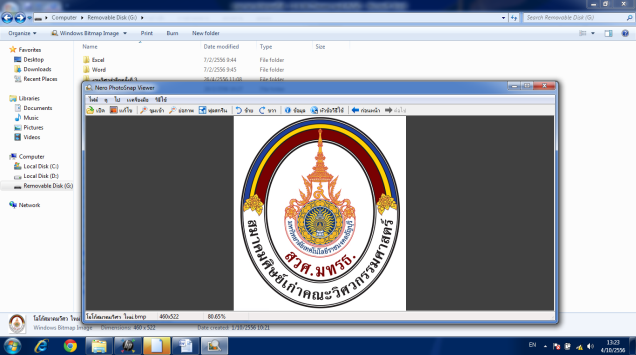 สมาคมศิษย์เก่าคณะวิศวกรรมศาสตร์แห่งมหาวิทยาลัยเทคโนโลยีราชมงคลธัญบุรีสรุป การประชุมคณะกรรมการบริหารสมาคมฯ   ครั้งที่  ๓ (วาระ นายกเดชา เมธประภา)วันพฤหัสบดีที่ ๒  พฤษภาคม    พ.ศ. ๒๕๖๒       เวลา ๑๗.๓๐ น.ณ  คลับเฮ้าส์  สนามกอล์ฟ  สโมสรกรุงเทพกรีฑาสรุป  การประชุม.คณะกรรมการบริหารสมาคมศิษย์เก่าคณะวิศวกรรมศาสตร์แห่งมหาวิทยาลัยเทคโนโลยีราชมงคลธัญบุรีครั้งที่ ๓วันพฤหัสบดีที่  ๒ พฤษภาคม    พ.ศ. ๒๕๖๒      เวลา ๑๗.๓๐ น.     สโมสรกรุเทพกรีฑา         เปิดประชุมเวลา   ๑๗.๓๐   น.วาระที่ ๑   เรื่องประธานแจ้งให้ทราบ            ขอขอบคุณกรรมการทุกท่านที่สละเวลามาร่วมประชุมในวันนี้    วันนี้เราจะสรุปข้อมูล การเตรียมการ จัดการแข่งขันโบว์ลิ่งของสมาคมที่จะจัดในวันที่ ๑๕ มิถุนายน นี้  ขอมอบให้ฝ่ายเลขาดำเนินการประชุม           ฝ่ายเลขาได้แจ้งให้ทราบถึงการจำหน่ายทีมโบว์ลิ่ง ขณะนี้รับแจ้งไว้แล้ว ๒๖ ทีม  ซึ่งยังสามารถรับทีมได้อีกหลายทีม นายกขอให้คณะกรรมการช่วยกันขายทีมที่เหลือ  การซื้อของรางวัล อาจารย์ปิยนารถรับไปดำเนินการ ด้วยวงเงิน ๖,๐๐๐ บาท ส่วนเอกสารและการจัดเตรียม ฝ่ายเลขาได้ประสานกับสนาม แล้ว  ในครั้งนี้มีผู้ให้การสนับสนุนร่วมเป็นสปอร์นเซอร์หลายท่าน  ขอขอบคุณทุกท่านที่ช่วยหาสปอร์นเซอร์ มา มติที่ประชุม     รับทราบวาระที่ ๒  รับรองรายงานการประชุมครั้งที่ ๒ (วันเสาร์ที่ ๙ กุมภาพันธ์ ๒๕๖๒ ณ ส.น.ง.สมาคม )มติที่ประชุม  รับรองและมีมติผ่านเอกสาร รับรองรายงานการประชุมครั้งที่ ๒วาระที่ ๓  เรื่องเพื่อทราบ              ๓.๑  สรุปฐานะทางการเงินของสมาคม                  ฝ่ายเลขาได้แจ้งให้ทราบว่า ณ วันที่ ๒ พฤษภาคม สมาคม มีเงินสุทธิในบัญชี ๑๓,๖๕๐ บาท การที่สมาคมไม่ได้มีการจัดกิจกรรมมาระยะเวลา ๑ ปี   ค่าใช้จ่ายสมาคมมีประมาณเดือนละ ๑,๐๐๐ บาท /เดือน  นายกแจ้งที่ประชุม ขอให้การสนับสนุนสมาคมเป็นเงินสำรองสำหรับการทำกิจกรรมจำนวน ๕๐,๐๐๐ บาท   ขอให้ฝ่ายเลขาประสานไปยังเลขานุการส่วนตัวนายกเพื่อรับการโอนเงินมติที่ประชุม     รับทราบ วาระที่ ๔   เรื่องเพื่อพิจารณาต่อเนื่อง              ๔.๑  เรื่องความคืบหน้าการจัดตั้งผ้าป่ากองทุม  ฝ่ายเลขาจะนำรายละเอียดเข้าที่ประชุมในการประชุมครั้งที่ ๔ ของสมาคม  วาระที่ ๕   เรื่องเพื่อพิจารณา อนุมัติ         -ไม่มี-มติที่ประชุม    รับทราบวาระที่ ๖    เรื่องอื่นๆ                           -ไม่มี-    ปิดประชุม เวลา ๒๐.๐๐ น.  ฝ่ายเลขาธิการ  ( ผู้บันทึกการประชุม )  อ.กวิพงษ์  นิสสัยพันธุ์